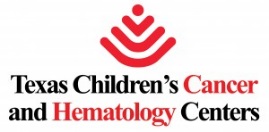 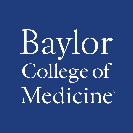 Chemotherapy Sterile Drape Competency	Uses: 			Preparation of medications intended for intrathecal, intra-ommaya, intraventricular, intraocular, subtenon, intra-arterial, and intravitreal administration 		Audience:		Pharmacists, pharmacy technicians, nurses, medical officers, and physicians servicing Global HOPE patientsPre-requisites: 	This checklist builds upon standard aseptic technique and policies/procedures used to compound sterile products in the biological safety cabinet. Item #3 begins the intrathecal-specific process.Employee				    Title 	 	  Signature___________________    Date 	     			(print name)		               				(employee signature)Trainer				  	    Title 	 	  Signature__________________   _ Date 					(print name)		               				(trainer signature)CRITICAL ELEMENTSSU1.	Completes standard compounding sterile products validation and applies technique to all steps in the process.Draws up individual ingredients into separate syringes and places syringes to the side of the chemo mat, being careful to keep critical sites in clean “first” air. If the preparer is a technician, obtains a pharmacist’s check prior to further preparation.Must be prepared with preservative free products, see reconstitution chart3.	Creates a “sterile field” by opening an individually wrapped sterile drape onto the center of the IV hood – taking care to expose only bottom of drape to hood floor to maintain sterility of internal surface4.	Assembles supplies in the “sterile field”Using appropriate technique, opens the individually wrapped sterile red cap, syringe and sterile ziptop bag to be used for the final product and allows it to drop untouched onto the sterile drapeA 10 mL slip tip syringe should be used for Intrathecal doses; a 5 mL slip tip syringe for subtenon preparations, a 3/10 mL insulin syringe for intravitreal doses5.  Dons sterile gloves after pharmacist check of medications and supplies is completeUsing appropriate technique, opens individually wrapped sterile gloves and places paper-wrapped gloves to outside of sterile fieldUnfolds paper wrapping to reveal sterile glovesUsing appropriate technique, places sterile gloves over the chemo gloves the preparer is already wearing, grabbing inside cuff to pull on to maintain outer sterility6. 	Mixes the final product over the sterile field and if needed transfers to the appropriate syringe before dispensing Intrathecal doses should be transferred to 10 mL slip tip syringes using a double filter procedure (0.2 micron disc filter – see standard operating procedure (SOP))Doses for other routes should be transferred to an appropriately-sized slip tip syringe Caps the syringe with the sterile red capPrepares the dose for final dispensingLabels the syringe appropriately to indicate an intrathecal (or other) dosePlaces the labeled syringe into sterile ziptop bag. Seals ziptop bag and labels bag with appropriate auxiliary labelPlaces in an outer chemo bag and follows SOPs for dispensing chemotherapyUnderstands delivery restrictionsHand-delivered to the nurse or clinic upon completion of preparation